                       ΑΝΑΚΟΙΝΟΠΟΙΗΣΗ ΣΤΟ ΟΡΘΟ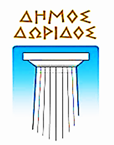 ΕΛΛΗΝΙΚΗ  ΔΗΜΟΚΡΑΤΙΑ               πρακτικό 09/2021             Λιδωρίκι 08/03/2021           ΔΗΜΟΣ  ΔΩΡΙΔΟΣ                                                                                             Αριθ.Πρωτ.: 2248OΙΚΟΝΟΜΙΚΗ ΕΠΙΤΡΟΠΗ	Πληροφ.: Ευαγγ. Στρούζατηλ.: 2266.350.316κιν. 694.222.59.10			   προς:  ΤΑ ΜΕΛΗ ΟΙΚΟΝΟΜΙΚΗΣ  ΕΠΙΤΡΟΠΗΣ  			                       ΔΗΜΟΥ ΔΩΡΙΔΟΣ1.  Παλασκώνη Κωνσταντίνο2.  Μαυρομμάτη Εμμανουήλ3.  Μπαρμπούτη Ιωάννη4.  Παπαγεωργίου Ελένη5.  Καγιά Ιωάννη6.  Ασημάκη ΑθανάσιοΚαλείστε σε δια περιφοράς συνεδρίαση της Οικονομικής Επιτροπής του Δήμου Δωρίδος (μέσω ηλεκτρονικού ταχυδρομείου και τηλεφώνου), που θα πραγματοποιηθεί την Παρασκευή 12  Μαρτίου 2021, με ώρα έναρξης 11:00΄ και ώρα λήξης 13:00΄, σύμφωνα με:  α) τις διατάξεις του άρθρου 75 του Ν. 3852/2010 (ΦΕΚ 87 Α΄/7-6-2010), όπως αυτό αντικαταστάθηκε με το άρθρο 77 του Ν. 4555/2018 (Φ.Ε.Κ. 133 Α΄/19-07- 2018),β) το άρθρο 10 της Πράξης Νομοθετικού Περιεχομένου «Κατεπείγοντα μέτρα αντιμετώπισης των αρνητικών συνεπειών της εμφάνισης του κορωνοϊού COVID-19 και της ανάγκης περιορισμού της διάδοσής του» (ΦΕΚ 55 Α΄/11-3-2020), η οποία κυρώθηκε με το άρθρο 2 του ν.4682/2020 (ΦΕΚ 76 Α΄/3-4-2020),γ) το με αριθ. πρωτ. 18318/13-3-2020 (ΑΔΑ: 9ΛΠΧ46ΜΤΛ6-1ΑΕ) έγγραφο του Υπουργείου Εσωτερικών, με θέμα: «Σύγκλιση συλλογικών οργάνων των δήμων, των περιφερειών και των εποπτευόμενων νομικών τους προσώπων, κατά το διάστημα λήψης των μέτρων αποφυγής και διάδοσης του κορωνοϊού COVID-19»,δ) την  εγκύκλιο του Υπουργείου Εσωτερικών με Αριθμό Εγκυκλίου: 40, Α.Π.: 20930/31-03-2020 (ΑΔΑ: 6ΩΠΥ46ΜΤΛ6-50Ψ), με θέμα: «Ενημέρωση για την εφαρμογή του κανονιστικού πλαισίου αντιμετώπισης του κορωνοϊού COVID-19, αναφορικά με την οργάνωση και λειτουργία των Δήμων» καιε) την εγκύκλιο του Υπουργείου Εσωτερικών με Αριθμό Εγκυκλίου: 163, Α.Π.: 33282/29-05-2020 (ΑΔΑ: Ψ3ΧΝ46ΜΤΛ6-ΑΨ7), με θέμα: «Ενημέρωση αναφορικά με τη διαδικασία λήψης αποφάσεων των συλλογικών οργάνων των δήμων»,για τη συζήτηση και λήψη αποφάσεων στο παρακάτω θέματα της ημερήσιας διάταξης:ΘΕΜΑΤΑ ΣΥΖΗΤΗΣΗΣΘΕΜΑ 1: Έγκριση και αποδοχή της μελέτης 3/2021 του έργου: «Ύδρευση Σεργούλας - Γλυφάδας», Προϋπολ. : 872.100,00 € με ΦΠΑ 24%.ΘΕΜΑ 2: Έγκριση του πολυετούς προγραμματισμού ανθρώπινου δυναμικού δημόσιας διοίκησης (προσλήψεις τακτικού - μόνιμου  προσωπικού) 2022-2025.ΘΕΜΑ 3: Έγκριση υποβολής πρότασης και αποδοχή των όρων συμμετοχής του Δήμου Δωρίδος στο Πρόγραμμα «Αντώνης Τρίτσης», στον Άξονα Προτεραιότητας «Περιβάλλον» στο Πλαίσιο της Πρόσκλησης του Υπουργείου Εσωτερικών με τίτλο «Υποδομές ύδρευσης» και την υποβολή αίτησης χρηματοδότησης της Πράξης «Βελτίωση Υποδομών Ύδρευσης Δήμου Δωρίδος» προϋπολογισμού 1.071.914.13 €.                  Ο Πρόεδρος              Πολίτης Σταύρος